Комітет з питань зовнішньої політики та міжпарламентського співробітництваДо законопроектуза реєстр. №5422Комітет Верховної Ради України з питань бюджету на своєму засіданні 
16 червня 2021 року (протокол №92) відповідно до статей 27 і 109 Бюджетного кодексу України та статті 93 Регламенту Верховної Ради України розглянув проект Закону про внесення змін до деяких законодавчих актів України щодо підвищення граничного віку перебування на дипломатичній службі та службі в органах місцевого самоврядування (реєстр. №5422 від 23.04.2021), внесений народними депутатами України Третьяковою Г.М., Міньком С.А., Брагарем Є.В. та іншими народними депутатами України, і повідомляє наступне.Законопроектом передбачається внесення змін до законів України «Про дипломатичну службу» та «Про службу в органах місцевого самоврядування» щодо можливості повторного призначення на один рік дипломатичного службовця та посадової особи місцевого самоврядування, які досягли пенсійного віку без обов’язкового проведення конкурсу щорічно, але не більш як до досягнення 70-річного віку.У висновку Міністерства фінансів України до даного законопроекту зазначається, що реалізація його положень не вплине на дохідну та видаткову частину державного та місцевих бюджетів і буде здійснюватися у межах видатків, які передбачаються на утримання органів дипломатичної служби та місцевого самоврядування.За підсумками розгляду Комітет ухвалив рішення, що зазначений законопроект не має прямого впливу на показники бюджетів, оскільки виконання закону (у разі його прийняття) буде забезпечуватися за рахунок і в межах коштів, передбачених на забезпечення діяльності відповідних органів законом про державний бюджет (рішенням про місцевий бюджет). У разі прийняття відповідного закону він може набирати чинності згідно із законодавством.Голова Комітету			                                         Ю.Ю.Арістов	 ВЕРХОВНА РАДА УКРАЇНИ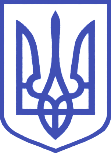 Комітет з питань бюджету01008, м.Київ-8, вул. М. Грушевського, 5, тел.: 255-40-29, 255-43-61, факс: 255-41-23